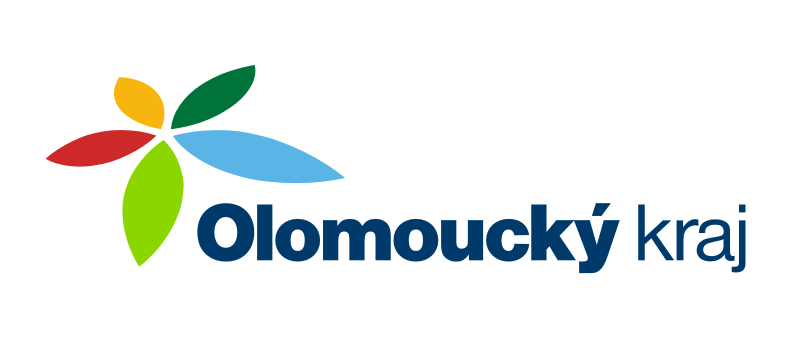 Informace o poskytnutí dotaceOlomoucký kraj poskytl v roce 2018 účelovou neinvestiční dotaci ve výši: 35.000 Kčk zajištění akceschopnosti JSDH PěnčínZ těchto prostředků budou uhrazeny náklady na pořízení nové motorové pily s příslušenstvím.Vyvěšeno dne: 27.6.2018Sňato: